Caracterització de les varietats tradicionalsOmpliu un nou full per a cada una de les varietats tradicionals present a l’hortNom de la varietat: ______________________________________________________________________Descripció general (mida, forma, color, etc). I qualitats organolèptiques (sabor, textura, aroma, etc.)Quant de temps fa que l’agricultor/a la conrea? _____________________________________D’on en va obtenir la llavor? ________________________________________________________Quant de temps fa que l’agricultor sap que existeix la varietat? ____________________Calendari: Marca les caselles corresponents del cicle de cultiu de la varietat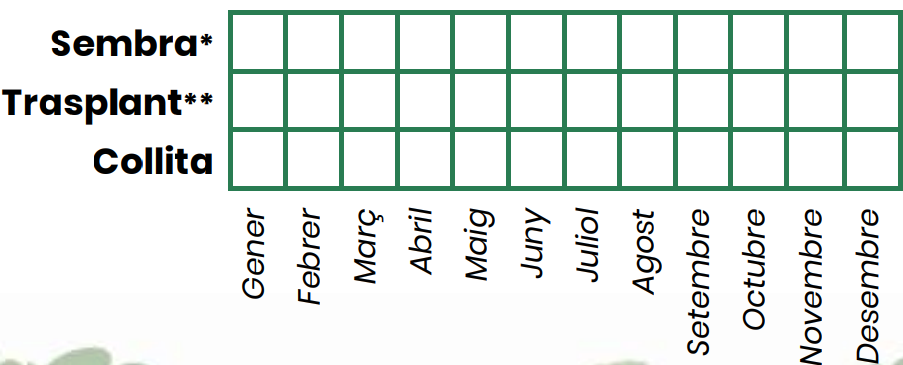 *Sembra: posar la llavor al sòl o a un espai adequat per a la seva germinació **Transplant: Passar una planta d’un lloc a un altre (p. Ex. Del llavorer al sòl)Es guarda la llavor per l’any vinent? Sí / NoPer què l’agricultor/a conserva aquesta varietat?Hi ha algun ús, dita o tradició vinculada amb la varietat?Sap si ha alguna persona més que la cultivi? Quantes persones?Creu que la varietat està en perill de desaparèixer? Si / NoDona llavor de la varietat?  Si / No	   Identificació de la llavor: __________________________Caracterització de les varietats tradicionalsOmpliu un nou full per a cada una de les varietats tradicionals present a l’hortNom de la varietat: ______________________________________________________________________Descripció general (mida, forma, color, etc). I qualitats organolèptiques (sabor, textura, aroma, etc.)Quant de temps fa que l’agricultor/a la conrea? _____________________________________D’on en va obtenir la llavor? ________________________________________________________Quant de temps fa que l’agricultor sap que existeix la varietat? ____________________Calendari: Marca les caselles corresponents del cicle de cultiu de la varietat*Sembra: posar la llavor al sòl o a un espai adequat per a la seva germinació **Transplant: Passar una planta d’un lloc a un altre (p. Ex. Del llavorer al sòl)Es guarda la llavor per l’any vinent? Sí / NoPer què l’agricultor/a conserva aquesta varietat?Hi ha algun ús, dita o tradició vinculada amb la varietat?Sap si ha alguna persona més que la cultivi? Quantes persones?Creu que la varietat està en perill de desaparèixer? Si / NoDona llavor de la varietat?  Si / No	   Identificació de la llavor: __________________________